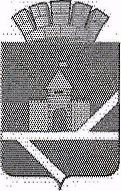 Российская ФедерацияСвердловская областьАДМИНИСТРАЦИЯ  ПЫШМИНСКОГО ГОРОДСКОГО ОКРУГАПОСТАНОВЛЕНИЕот 02.08.2019                                                                                 	     № 521пгт. ПышмаО внесении изменений в административный регламент по исполнению муниципальной функции по осуществлению муниципального контроля за соблюдением законодательства в области торговой деятельности на территории Пышминского городского округаВ соответствии с Федеральным законом от 06.10.2003 N 131-ФЗ «Об общих принципах организации местного самоуправления в Российской Федерации», руководствуясь Федеральным законом от 26.12.2008 N 294-ФЗ «О защите прав юридических лиц и индивидуальных предпринимателей при осуществлении государственного контроля (надзора) и муниципального контроля», постановлением Правительства Российской Федерации от 26.12.2018 № 1680 «Об утверждении общих требований к организации и осуществлению органами государственного контроля (надзора), органами муниципального контроля мероприятий по профилактике нарушений обязательных требований, требований, установленных муниципальными правовыми актами», постановлением Правительства Свердловской области от 28.06.2012 N 703-ПП «Об утверждении Порядка разработки и принятия административных регламентов осуществления муниципального контроля на территории Свердловской области»п о с т а н о в л я ю:1. В административный регламент по исполнению муниципальной функции по осуществлению муниципального контроля за соблюдением законодательства в области торговой деятельности на территории Пышминского городского округа, утвержденный постановлением администрации Пышминского городского округа от 30.06.2017 № 361 с изменениями, внесенными постановлением администрации Пышминского городского округа от 19.10.2017 № 583 (далее – Регламент), следующие изменения:1.1 подпункт 5.1 пункта 5 раздела 1 Регламента дополнить абзацем следующего содержания: «объявлять предостережения о недопустимости нарушения обязательных требований в соответствии с частями 5 - 7  статьи 8.2 Федерального закона от 26.12.2008 № 294-ФЗ «О защите прав юридических лиц и индивидуальных предпринимателей при осуществлении государственного контроля (надзора) и муниципального контроля», в целях профилактики нарушений обязательных требований и требований, установленных правовыми актами органов местного самоуправления Пышминского городского округа».2. Настоящее постановление опубликовать в газете «Пышминские вести» и   разместить на официальном сайте Пышминского городского округа http:пышминский-го.рф. 3. Контроль исполнения настоящего постановления возложить на и.о. председателя комитета по экономике и инвестиционной политике администрации Пышминского городского округа Ульянова И.В. Глава Пышминского городского округа                                         В.В. Соколов